РЕГИОНАЛЬНАЯ ФЕДЕРАЦИЯ ФУТБОЛА СЕВАСТОПОЛЯwww.rffsev.ru | www.sevsport.info | rffsev@mail.ru | raport@rffsev.ru | order@rffsev.ruЛИСТ ДОЗАЯВКИМ.П.    Руководитель футбольного клуба (команды)                                                                                               Допущено к соревнованиям__________________ (________________)                                                                            __________________________ футболистов             (подпись)   Ф.И.О.                                                                                                                                                (количество пишется прописью)Тренер футбольного клуба (команды) М.П.                                                                           Врач _________________ ( _______________ )                                                                                                                                                                                                                                  (подпись) Ф.И.О.__________________ (________________)                       (подпись)   Ф.И.О.                                                                                                                                  Главный врач_________________ ( _______________ )                                                                                                                                                                                                                                      (подпись)   Ф.И.О.Оформлено _______________ футболистов«_______» ____________________ 2023 г._____________/__________________/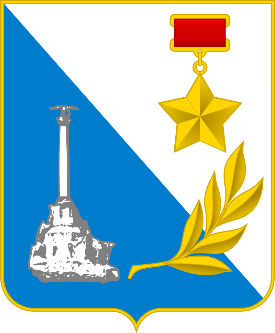 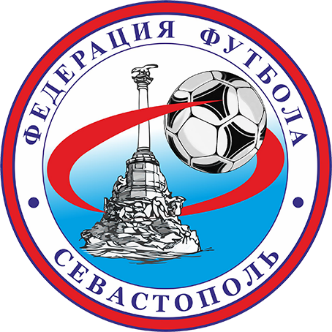 ПЕРВЕНСТВО ГОРОДА СЕВАСТОПОЛЯ ПО ФУТБОЛУ СРЕДИ ЮНОШЕЙ ДО 16 ЛЕТ2008-2009ГГ.Р.СЕЗОН – 2023ФУТБОЛЬНЫЙ КЛУБ (КОМАНДА)«»№п/пФамилияИмяОтчествоДатарожденияАмплуа(вр., пол.)№ карточки участникаЗаявленОтзаявленВизаврача1234567891012345